营运部发【2020】340 号                         签发人：  李坚12月认购活动方案
一、活动时间：12.1-12.31
二：活动品种：三、活动方式：认购（具体认购任务见附表）四、奖励政策
五、品种活动政策六、认购规则
1、认购方式：请各店于12月3日17点前在番茄表单中填写填认购档次（1档或者2档），逾期未填写按10元/店处罚，且默认选择1档，门店各档次任务详见附表
表单链接：https://ding.fanqier.cn/f/hgie95pi
（也可直接使用钉钉扫描此二维码填写认购档次）
2、奖励发放方式：营运部根据门店反馈的认购档次（盒数），核算出预发奖励，在钉钉群内将门店认购奖励预发至各片长，（由片长将奖励发至各店，各店长每日根据门店实际销量，在片区群内将奖励发至对应销售人员)
3、活动结束后，营运部根据门店实际销售核算，完成哪一档享受哪一档奖励，多退少补。
六、门店陈列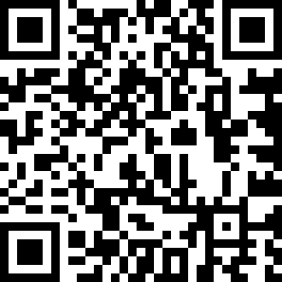 在所属货架保证至少3个陈列面

主题词：                         沉香化气片                               通知   四川太极大药房连锁有限公司                                             2020年10月27日印发  打印：刘美玲        核对：谭莉杨                                                    （共印1份） 货品ID货品名生产厂家规格单位58522沉香化气片桐君阁12s*2板盒品种规格1档奖励2档奖励备注沉香化气片12s*2板1.5元3元未完成1档按1元 /盒奖励品种规格买赠政策沉香化气片12s*2板买三得四